Fahrtmöglichkeiten zur Demo „Stopp TTIP & CETA“, 10.10.2015 , BerlinZug: 
Frankfurt – Giessen – Marburg – Kassel-Wilhelmshöhe – Göttingen – Berlin Fahrpreis 50,- EuroHinfahrt: Frankfurt/Main Hbf.              ab 02:04 Uhr, 10. Oktober
Gießen                                  ab 03:18 Uhr, 10. Oktober
…Berlin-Gesundbrunnen     an 09:35 Uhr, 10. Oktober Rückfahrt: Berlin-Gesundbrunnen     ab 19:14 Uhr, 10. Oktober
…
Gießen                                 an 01:40 Uhr, 11. Oktober
Frankfurt/Main Süd              an 02:46 Uhr, 11. Oktober
Frankfurt/Main Hbf.              an 02:55 Uhr, 11. Oktober Mitfahrbörse: 
http://ttip-demo.de/anreise/mitfahrboerse/Busse 
3:30 Uhr in GG, Bahnhof Dornberg Ostseite, Bushaltestelle, über Rüsselsheim, Rathaus, Bushaltestelle, Abfahrt 3:45 , Mörfelden, Rathausplatz (Eisdiele) 4:00 .
Infos ob nach Plätze frei + Anmeldung bei: Heike Weber (DGB), Tel. 06151-3997-26 , 
Mob. 0171-9918673, heike.weber@dgb.de,  für Gewerkschaftsmitglieder frei.

4:00 Uhr 2 Busse (DGB u. Bündnis) ab DGB-Haus, Rheinstraße 50, Darmstadt, Rückfahrt: ca. 17 Uhr
Fahrpreise: Bündnis-Bus: regulär 30 €, ermäßigt max. 10 €
Anmeldung und weitere Infos:  www.stoppt-ttip-und-co.de oder info@stoppt-ttip-und-co.de 
Gewerkschaftsmitglieder u. SchülerInnen im DGB-Bus frei, Anmeldung bei den Einzelgewerkschaften, weitere Infos www.suedhessen.dgb.de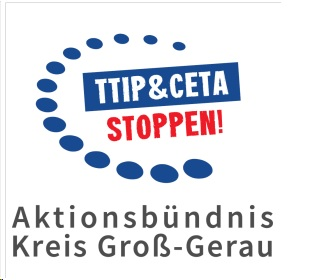 Schon am Fr, 9.10. um 12:00 mittags: Frankfurt vor DGB Haus (Wilhelm-Leuchner-Str.69) und Wiesbaden, am Hbf, Bussteig 2, dabei Übernachtung in Berlin selbst zu organisieren), an den gleichen Stellen nochmal 10.10. 5:00 Uhr. Anmeldung über Geschäftsstelle der jeweiligen Gewerkschaft.